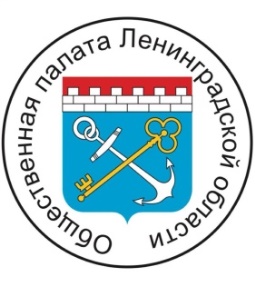 РЕКОМЕНДАЦИИпо итогам заседания комиссии по развитию институтов гражданского общества и некоммерческого сектора, взаимодействию с органами местного самоуправления, общественными палатами 
муниципальных образований Общественной палаты Ленинградской области  на тему: «О ходе выполнения рекомендаций круглого стола комиссии «О возможностях взаимодействия некоммерческих организаций и промышленных предприятий, бизнес-структур, организаций малого и среднего предпринимательства в социальных проектах»Комиссия по развитию институтов гражданского общества и некоммерческого сектора, взаимодействию с органами местного самоуправления, общественными палатами муниципальных образований Общественной палаты Ленинградской области (далее – Комиссия) провела заседание, на котором рассмотрела ход реализации рекомендаций круглого стола, состоявшегося 07.07.2022 г., с вопросом о возможностях взаимодействия некоммерческих организаций (далее – НКО) с представителями бизнес-сообщества Ленинградской области.При этом на заседании, в котором участвовали представители пяти комиссий палаты и ряда общественных палат муниципальных районов и городского округа Ленинградской области, отмечено, что несмотря на наличие примеров эффективного взаимодействия бизнеса и НКО, сотрудничество двух секторов пока не получило широкого распространения и не носит системного характера. Для того, чтобы сделать взаимодействие компаний и некоммерческих организаций налаженным, стабильным процессом, обеим сторонам прежде всего необходимо определиться: какого результата они ждут от совместных действий. Так, например, партнерство с НКО позволяет бизнесу расширить проявление социальной ответственности и развивать корпоративный имидж, положительное восприятие гражданами и органами власти. Компании могут получать профессиональную помощь в реализации социальных программ. Партнерские отношения с некоммерческими организациями могут приносить бизнесу экономическую выгоду.В рамках заседания Комиссии был рассмотрен опыт взаимодействия некоммерческих организаций с бизнес-сообществом Ленинградской области в реализации социально значимых проектов. Заслушав выступления членов Общественной палаты Ленинградской области, представителей некоммерческих организаций, Ленинградской областной торгово-промышленной палаты, Комитета общественных коммуникаций Ленинградской области, Комитета по развитию малого, среднего бизнеса и потребительского рынка Ленинградской области, Комиссия рекомендует:Комиссии по развитию институтов гражданского общества и некоммерческого сектора, взаимодействию с органами местного самоуправления, общественными палатами муниципальных образований Общественной палаты Ленинградской областиОрганизовать семинары – совещания в муниципальных районах, городском округе на базе фондов развития предпринимательства по вопросам организации взаимодействия и сотрудничества некоммерческих организаций и предприятий, организаций бизнеса, совместно с ресурсными центрами НКО и с приглашением представителей местных администраций, общественных палат, некоммерческих организаций и бизнес-сообщества.Разработать проект «Социальный паспорт территории» для предложений по его реализации в адрес администраций муниципальных образований, общественных палат муниципальных районов и городского округа, ресурсных центров НКО, предполагающий и взаимодействие некоммерческого сектора и бизнес-сообщества.Совместно с профильными комитетами Администрации Ленинградкой области,  региональным объединением работодателей «Союз промышленников и предпринимателей Ленинградской области», Ленинградской областной торгово-промышленной палатой, ресурсными центрами НКО Ленинградской области организовать встречу за круглым столом с представителями крупного бизнеса - ПАО Сбербанк, Госкорпорация «Росатом», Компания «Русал» и другими для обсуждения вопросов построения диалога, партнерства и вовлечения крупного бизнеса в совместные с НКО социальные проекты, лучшие практики и способы совместного развития социальных инициатив и эффективного сотрудничества между собой.Организовать обмен опытом работы по взаимодействию и сотрудничеству ресурсных центров НКО, некоммерческих организаций и промышленных предприятий, бизнес-структур, организаций малого и среднего предпринимательства в реализации социальных проектов.Союзу «Ленинградская областная торгово-промышленная палата»Определить социальные проекты, при реализации которых целесообразно взаимодействие представителей бизнес-сообщества и некоммерческих организаций.Рассмотреть возможность организации конкурса для представителей бизнес-сообщества, демонстрирующих свою приверженность корпоративной социальной ответственности и целям устойчивого развития, а также позиционирующих себя как социально ответственные организации, в том числе взаимодействующие с некоммерческим сектором.  Комиссии по информационной политике и взаимодействию со средствами массовой информации 
Общественной палаты Ленинградской области1. Организовать информационное сопровождение мероприятий по организации взаимодействия некоммерческого сектора и бизнес-сообщества Ленинградской области.2. Организовать информационную поддержку при реализации предложения о проведении конкурса для представителей бизнес-сообщества Ленинградской области, демонстрирующих свою приверженность корпоративной социальной ответственности и целям устойчивого развития, а также позиционирующих себя как социально ответственные организации, в том числе взаимодействующие с некоммерческим сектором.  Комитету общественных коммуникаций Ленинградской областиРассмотреть возможность предварительной проработки и представления участникам Гражданского форума – 2024 совместных социальных проектов и лучших практик от представителей крупного бизнеса - ПАО Сбербанк, Госкорпорация «Росатом», Компания «Русал» и других для  обсуждения на форуме вопросов и примеров построения диалога, партнерства и вовлечения крупного бизнеса в совместные с НКО социальные проекты, лучшие практики и способы совместного развития социальных инициатив и эффективного сотрудничества между собой.Санкт-Петербург, 
Кирпичный пер., д. 4, лит. «А»09.04.2024 г. Председатель комиссии по развитию институтов гражданского общества и некоммерческого сектора, взаимодействию с органами местного самоуправления, общественными палатами муниципальных образованийВ.П. Журавлёв